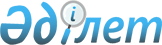 Об утверждении Правил финансирования и материально-технического обеспечения мер государственной защиты органами внутренних делПриказ Министра внутренних дел Республики Казахстан от 5 апреля 2023 года № 276. Зарегистрирован в Министерстве юстиции Республики Казахстан 5 апреля 2023 года № 32274
      В соответствии со статьей 29 Закона Республики Казахстан "О государственной защите лиц, участвующих в уголовном процессе", ПРИКАЗЫВАЮ:
      1. Утвердить прилагаемые Правила финансирования и материально-технического обеспечения мер государственной защиты органами внутренних дел. 
      2. Департаменту по борьбе с организованной преступностью Министерства внутренних дел Республики Казахстан в установленном законодательством Республики Казахстан порядке обеспечить:
      1) государственную регистрацию настоящего приказа в Министерстве юстиции Республики Казахстан;
      2) размещение настоящего приказа на интернет-ресурсе Министерства внутренних дел Республики Казахстан после его официального опубликования;
      3) направление сведений в Юридический департамент Министерства внутренних дел Республики Казахстан об исполнении мероприятий, предусмотренных подпунктами 1), 2) и 3) настоящего пункта в течение десяти календарных дней со дня государственной регистрации.
      3. Контроль за исполнением настоящего приказа возложить на курирующего заместителя Министра внутренних дел Республики Казахстан.
      4. Настоящий приказ довести до должностных лиц в части, их касающейся.
      5. Настоящий приказ вводится в действие по истечении десяти календарных дней после дня его первого официального опубликования.
      "СОГЛАСОВАНО"Министерство финансовРеспублики Казахстан Правила финансирования и материально-технического обеспечения мер государственной защиты органами внутренних дел Глава 1. Общие положения
      1. Настоящие Правила определяют порядок осуществления органами внутренних дел финансирования и материально-технического обеспечения мер безопасности лиц, участвующих в уголовном процессе в соответствии со статьей 29 Закона Республики Казахстан "О государственной защите лиц, участвующих в уголовном процессе".
      2. В связи с ограничением доступа к сведениям о защищаемых лицах и для обеспечения их безопасности, расходы по материально-техническому обеспечению относятся к перечню расходов по специфике 167 "Особые затраты" в соответствии с экономической классификацией расходов республиканского бюджета, утвержденной приказом Министра финансов Республики Казахстан от 4 декабря 2014 года № 540 "Об утверждении Правил исполнения бюджета и его кассового обслуживания" (зарегистрирован в Реестр нормативных правовых актов за № 9934).
      3. Финансирование и материально-техническое обеспечение по защите участников уголовного процесса предусматриваются в составе расходов подразделений органов внутренних дел, принимающих решение о применении мер или осуществляющих меры безопасности.
      4. Руководители органов осуществляют контроль за обоснованность и своевременность выдачи денежных средств на расходы по обеспечению мер безопасности участников уголовного процесса
      5. Выдачу денежных средств разрешают руководители центрального и территориального органов внутренних дел или лица, их замещающие. Глава 2. Порядок финансирования и материально-технического обеспечения мер государственной защиты
      6. Виды расходов, осуществляемых за счет средств республиканского бюджета, при применении следующих мер безопасности:
      1) при осуществлении личной охраны, охраны жилища и иного имущества возмещаются следующие расходы:
      на установку средств противопожарной и охранной сигнализации (с ежемесячной абонентской оплатой до полного устранения угрозы безопасности защищаемого лица);
      на оплату охранных услуг (по тарифам охранных структур);
      на замену абонентских номеров и услуг операторов сотовой сети;
      на замену государственных регистрационных знаков владельцев автотранспортных средств;
      на обеспечение в установленном порядке оружием, средствами индивидуальной защиты, материально-техническими средствами, включая средства связи;
      2) при переселении (в том числе временном, на период обеспечения мер безопасности) на другое место жительства, смене места работы, учебы, командирования в другую воинскую часть, военное учреждение, в том числе перевод защищаемого лица на новое место военной службы:
      выплачиваются суточные за время нахождения защищаемого лица в пути следования до места проживания – в размере, не превышающем нормы, установленной постановлением Правительства Республики Казахстана от 11 мая 2018 года № 256 "Об утверждении Правил возмещения расходов на служебные командировки за счет бюджетных средств, в том числе в иностранные государства" (далее – Правила № 256);
      оплачивается проезд на железнодорожном (купейный), водном, автомобильном транспорте, с согласия руководителя органа – проезд на воздушном транспорте (экономический класс).
      3) при отсутствии у защищаемого лица источника дохода на весь период осуществления мер безопасности осуществляются единовременные денежные выплаты:
      суточные – в размере 50 процентов от месячного расчетного показателя;
      на приобретение предметов личной гигиены, в пределах суммы не более одного размера минимальной заработной платы в месяц на одного защищаемого лица;
      на приобретение одежды в пределах минимума потребностей по сезону. Размер расходов на приобретение одежды не должен превышать 10-кратного размера месячного расчетного показателя по нормам, принятым для домов-интернатов Министерства труда и социальной защиты населения Республики Казахстан;
      на профилактику, диагностику и лечение заболеваний, в случае необходимости оказания защищаемому лицу медицинских услуг, не входящих в гарантированный объем бесплатной медицинской помощи;
      выделяются средства на аренду жилья - расходы на одного участника уголовного процесса производятся исходя из среднерыночных цен на аренду жилья, но не выше установленных норм, предусмотренных Правилами № 256.
      4) расходы на аренду и содержание органами внутренних дел служебных жилых помещений, специально оборудованных техническими средствами, мебелью, бытовой техникой и средствами связи для временного сокрытия лиц и их семей от угроз, насилия или расправы (ежемесячная оплата коммунальных услуг, телефонных переговоров, содержание помещений, установка средств безопасности жилища – металлические двери и решетки, а также оплаты текущего ремонта).
      Порядок их аренды аналогичен порядку приобретения конспиративных квартир;
      5) расходы на замену документов;
      6) расходы на изменение внешности.
      7) Возмещение расходов денежных средств при применении мер безопасности, предусмотренных подпунктами 1), 2), 3), 4), 5) и 6) пункта 6 настоящих Правил, прекращается с момента вынесения соответствующего акта (постановления) о прекращении мер по защите участников уголовного процесса
      7. Правильное и целевое расходование денежных средств и оформлению документов, подтверждающих этот расход возлагается на материально-ответственное лицо из числа сотрудников, занимающихся защитой участников уголовного процесса, назначенного приказом руководителя территориального органа внутренних дел или лица, его замещающего.
      8. На виды расходов, указанных в пункте 6 настоящих Правил, подотчетное лицо по письменному распоряжению руководителя органа внутренних дел получает в кассе органа внутренних дел денежные средства, выделенные в соответствии с пунктами 2 и 3 настоящих Правил.
      9. Средства на расходы по защите лиц, участвующих в уголовном процессе, предусмотренные в пункте 6, выделяются по мотивированному рапорту уполномоченного лица, согласованному с непосредственным начальником и с разрешения руководителя, указанного в пункте 5 настоящих Правил.
      Приобретенные материальные ценности после их использования (за исключением расходных материалов, малоценных и быстроизнашивающихся предметов) передаются по акту приема-передачи материально-ответственному лицу органа, вынесшего рапорт о защите лиц, участвующих в уголовном процессе.
      Платежные документы, для отчета об оплате услуг, предоставленных защищаемым лицам, выписываются на сотрудника органа, занимающегося защитой участников уголовного процесса.
      10. Материально-ответственное лицо, назначенное в соответствии с пунктом 7, ежемесячно представляет в финансовые службы, выделившие денежные средства, авансовый отчет (форма № 286), предусмотренный альбомом форм бухгалтерской документации для государственных учреждений, утвержденный приказом Министра финансов Республики Казахстан от 2 августа 2011 года № 390 (зарегистрирован в Реестр нормативных правовых актов за № 7126).
      ____________________________
					© 2012. РГП на ПХВ «Институт законодательства и правовой информации Республики Казахстан» Министерства юстиции Республики Казахстан
				
      Министр внутренних делРеспублики Казахстан

М. Ахметжанов
Приложение к приказу
Министр внутренних дел
Республики Казахстан
от 5 апреля 2023 года № 276